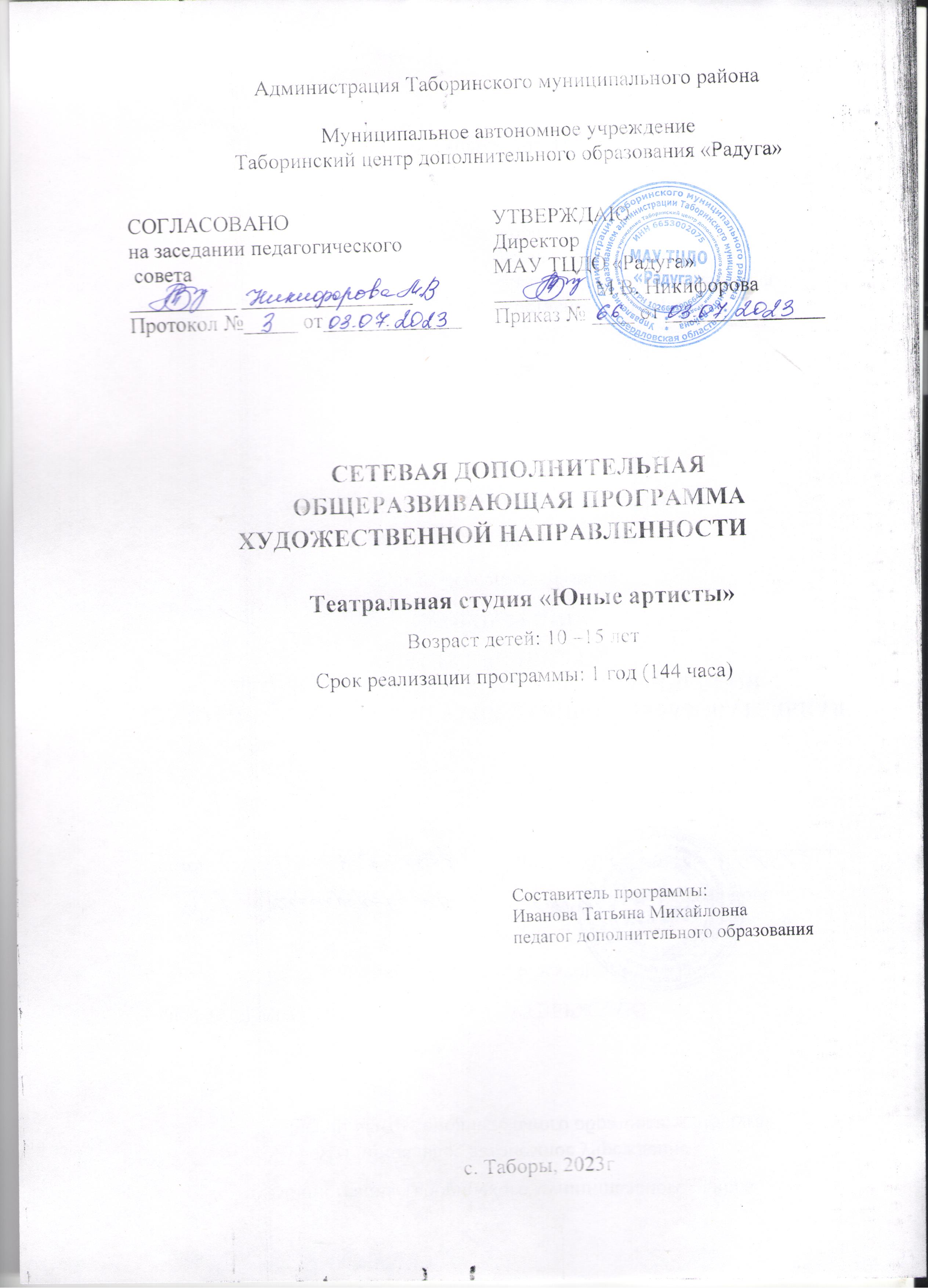 ПОЯСНИТЕЛЬНАЯ ЗАПИСКАНаправленность сетевой дополнительной программы театральной студии по содержанию является художественной, общекультурной, по форме организации кружковой, рассчитанной на 1 год.Программа составлена в соответствии со следующими нормативными документами:Федеральным законом от 29 декабря 2012 года № 273-ФЗ;Концепцией развития дополнительного образования детей до 2030 года, утвержденной распоряжением Правительства Российской Федерации от 31.03.2022 № 678-р; приказом Министерства просвещения Российской Федерации от 27.07.2022 № 629 «Об утверждении Порядка организации и осуществления образовательной деятельности по дополнительным общеобразовательным программам»;методическими рекомендациями по проектированию дополнительных общеразвивающих программ (включая разноуровневые программы), направленными письмом Министерства образования и науки Российской Федерации от 18.11.2015 № 09-3242; методическими рекомендациями по организации независимой оценки качества дополнительного образования детей, направленными письмом Министерства образования и науки Российской Федерации от 28.04.2017 № ВК-1232/09;СП 2.4.3648-20 «Санитарно-эпидемиологические требования к организациям воспитания и обучения, отдыха и оздоровления детей и молодежи»;СанПиН 1.2.3685-21 «Гигиенические нормативы и требования к обеспечению безопасности и (или) безвредности для человека факторов среды обитания»; уставом и локальными актами МАУ ТЦДО «Радуга».Актуальность. В соответствии с протоколом расширенного совещания по созданию и развитию школьных театров в субъектах Российской Федерации от 27 декабря 2021 г. N СК-29/06пр (далее - Протокол), которое состоялось под председательством Министра просвещения Российской Федерации Кравцова С.С., Минпросвещения России составлен План работы («дорожная карта») по созданию и развитию школьных театров в субъектах Российской Федерации на 2021 - 2024 годы (далее - План), утвержденный 21 января 2022 г. Минпросвещения России, Минкультуры России, Театральным институтом им. Бориса Щукина, Общероссийской общественно-государственной детско-юношеской организации «Российское движение детей и молодёжи». Специфика театрального объединения заключается в формировании и развитие творческих способностей, обучающем развитии нравственных, эстетических качеств личности человека.Именно средствами театральной деятельности возможно формирование социально активной творческой личности, способной понимать общечеловеческие ценности, гордиться достижениями отечественной культуры и искусства, способной к творческому труду, сочинительству, фантазированию	В связи с этим идея данной программы заключается в расширении образовательного пространства на основе интеграции дополнительного и общего образования, где сетевыми партнёрами являются МАУ ТЦДО «Радуга», расположенный по адресу: с. Таборы, ул. Советская, 2Б и МКОУ «Таборинская СОШ», расположенная по адресу: с. Таборы, ул. Советская, 2.Способы реализации сетевого взаимодействия и обязательства организаций партнёров:МАУ ТЦДО «Радуга»» является базой для реализации и осуществляет руководство образовательной программой, курирует работу всей программы, отвечает за организацию мероприятий по программе, реализацию содержательной части программы, организует итоговую и промежуточную аттестации, подготовку документации, работу по подготовке обучающихся к муниципальному конкурсу «Таборинские звёздочки» и участие в нём, к конкурсам и соревнованиям художественно - эстетической направленности в номинациях «Художественное слово», «Театральное мастерство» и т.д. различных уровней;МКОУ «Таборинская СОШ» отвечает за формирование состава театральной студии в соответствии с нормами СанПиНа – 12 человек, осуществляет контроль за посещением и пополнением контингента обучающихся в случае выбытия, содействует организации взаимодействия с родителями обучающихся по вопросам образовательного и воспитательного процессов.Новизна дополнительной общеобразовательной общеразвивающей программы «Юные артисты» – это реализация её в сетевой форме, это новый опыт для образовательных учреждений Таборинского района и села Таборы. Это – интеграция дополнительного и общего образования в рамках реализации национального проекта «Успех каждого ребёнка». Новизной программы является деятельностный подход к воспитанию и развитию обучающихся средствам театра, где обучающий выступает в роли художника.Педагогическая целесообразность программы для обучающих обусловлена их возрастными особенностями: разносторонними интересами, любознательностью, увлеченностью, инициативностью. Данная программа призвана расширить творческий потенциал обучающего, обогатить словарный запас, сформировать нравственно - эстетические чувства, т. к.Цель данной программы заключается: развить у обучающих речевую и сценическую культуру, наблюдательность, воображение, эмоциональную отзывчивость методом игровой драматизации в театральном объединении	Задачи программы:Воспитательные:воспитывать художественный вкус;воспитывать интерес к мировой художественной культуре, театральному искусству и его жанровому многообразию;3.	раскрывать творческие возможности обучающихся, дать возможность реализации этих возможностей;4.	развивать умение согласовывать свои действия с другими обучающимися; воспитывать доброжелательность и контактность в отношениях со сверстниками;5.	развивать чувство ритма и координацию движения;6.	развивать речевое дыхание и артикуляцию; дикцию на материале скороговорок и стихов;7.	воспитывать культуру поведения в общественных местах.Развивающие: развитие памяти, фантазии, дикции;развитие качеств оратора;развивать фантазию, воображение, зрительное и слуховое внимание, память, наблюдательность средствами театрального искусства;обучение творческому использованию полученных умений и практических навыков в жизни.Образовательные:организация досуга обучающихся, создание коллектива единомышленников, способного ориентироваться в мире театра, ставить и играть спектакли.выявление и раскрытие творческого потенциала и индивидуальности каждого ученика;устранение мышечного напряжения и психофизических зажимов;обучение владению голосом, улучшению дикции;обучение учащихся общим двигательным навыкам: конкретность и точность движения, правильное распределение мышечных усилий и ритмичность;обучение первоначальным навыкам сценического движения;развитие театрально - исполнительских способностей,  а также формирование у обучающихся комплекса навыков, позволяющих выполнять задачи различной степени сложности в процессе подготовки  спектаклей.Возраст, участвующих в реализации данной программы.Возраст обучающихся по программе определен подбором репертуара. Младшие подростки, играя или выступая перед публикой, в отличие от учеников 5–11 классов, почти никогда не думают о том, как они выглядят со стороны, и что о них подумают окружающие. В начальной школе ещё не сложились определённые стереотипы отношений со сверстниками и взрослыми, имеющие место в более старшем возрасте.Место курса в учебном плане:Программа рассчитана для учащихся 4-6 классов, на 1 год обучения.На реализацию отводится 144 ч в год (4 часа в неделю: 2 занятия по 2 часа). Занятия проводятся по 40 минут в соответствии с нормами СанПина.ПЛАНИРУЕМЫЕ РЕЗУЛЬТАТЫЛичностныеумение не создавать конфликтных ситуаций и находить выходы из них;самостоятельность и личная ответственность за свои поступки;уважительное отношение к чужому мнению.Метапредметные результаты:Регулятивныеумение организовать свое рабочее место под руководством педагога;умение последовательно выполнять действия;использовать речь для регуляции своего действия;умение самостоятельно оценивать выполненную работу.Познавательныезнать театральные профессии (актер, гример, костюмер, декоратор, режиссер);чувствовать и понимать эмоциональное состояние героев, вступать в ролевое взаимодействие с другими персонажами;иметь представление о театре, о театральной культуре;иметь представление об устройстве театра.Коммуникативныеумение вступать в диалог;участие в коллективном обсуждении проблем, сотрудничество с группой сверстников, учет разных мнений и умение выразить свое;умение договариваться и находить общее решение;формулировать свои затруднения.Предметные результаты:К концу обучения учащийся:Знает:чем отличается театр от других видов искусств;какие виды театров существуют;Знание основных жанров театрального искусства;Театральную терминологию;Принципы построения этюда.Имеет понятия:об элементарных технических средствах сцены;об оформлении сцены;о нормах поведения на сцене и в зрительном зале.Умеет:направлять свою фантазию по заданному руслу;образно мыслить;концентрировать внимание;ощущать себя в сценическом пространстве.Приобретает навыки:общения с партнером;элементарного актёрского мастерства;образного восприятия окружающего мира;адекватного и образного реагирования на внешние раздражители;коллективного творчества;А так же избавляется от излишней стеснительности, боязни общества, комплекса "взгляда со стороны", приобретает общительность, открытость, бережное отношение к окружающему миру, ответственность перед коллективом.Требования к уровню подготовки К концу курса обучающиеся должны знать:некоторые виды театров;должны иметь представление о театре.к концу первого года обучающие должны уметь:владеть комплексом артикуляционной гимнастики;произносить на одном дыхании длинную фразу или четверостишие;читать наизусть стихотворный текст, правильно произнося слова и расставляя логические ударения;строить диалог с партнёром на заданную тему.Материально-технические условия выполнения программы:компьютер или ноутбук;проектор;экран;запись сказок и занятий на электронном носителе;звуковая аппаратура;декорации;театральные костюмы;ширма;сцена;микрофоны.Занятия в студии «Юные артисты» ведутся по программе, включающей несколько разделов.Система занятий основана на следующих принципах:принцип системности – предполагает преемственность знаний, комплексность в их усвоении;принцип дифференциации – предполагает выявление и развитие у обучающих склонностей, и способностей по различным направлениям;принцип увлекательности является одним из самых важных, он учитывает возрастные и индивидуальные особенности обучающих;принцип коллективизма – в коллективных творческих делах происходит развитие разносторонних способностей и потребности отдавать их на общую радость и пользу.Основным критерием эффективности реализации программы является:Игровая деятельность.Познавательная.Досугово-развлекательная.Художественное творчество.Формы и методы работы.Форма занятий - групповая и индивидуальные занятия, со всей группой одновременно и с участниками конкретного представления для отработки дикции. Основными формами проведения занятий являются театральные игры, конкурсы, викторины, беседы, спектакли и праздникиУЧЕБНО - ТЕМАТИЧЕСКОЕ ПЛАНИРОВАНИЕ ЗАНЯТИЙТематический план  СОДЕРЖАНИЕ ПРОГРАММЫ1.Вводное занятие  «Разрешите представиться»   - 2 часаТеория: Цели и задачи обучения. Перспективы творческого роста. Знакомство с театром как видом искусства. Практическая работа: Просмотр творческих работ, видеофильмов со спектаклями, мероприятиями выпускников. Форма проведения занятия – презентация коллектива.Приёмы и методы: игровой, наглядный, иллюстрированный.Дидактический материал: видеофильмы, фотографии.Форма подведения итогов: анкетирование, беседа.2. История театра. Театр как вид искусства  - 30 часов2.1.Первоначальные представления о театре как виде искусства.Теория: Знакомство с особенностями современного театра как вида искусства. Место театра в жизни общества. Общее представление о видах и жанрах театрального искусства: драматический театр, музыкальный театр (опера, балет, оперетта, мюзикл), театр кукол, радио- и телетеатр. Практическая работа: использование имеющегося художественного опыта учащихся; творческие игры; рисование кинофильма для закрепления представлений о театре как виде искусства. Просмотр театральных постановок.  Игры «Театр в твоей жизни («Что такое театр?», «Театр в твоем доме. Театр на улице», «Школьный театр. Профессиональный театр для детей. Зачем люди ходят в театр?». Упражнения-тренинги «Так и не так в театре (готовимся, приходим, смотрим)». Занятие-тренинг по культуре поведения «Как себя вести в театре».Формы проведения занятий: групповые занятия по усвоению новых знаний.Приёмы и методы:  метод игрового содержания, наглядный, объяснительно-иллюстративный.  Дидактический материал: карточки с заданиями, фотографии, электронные носители с записями спектаклей. Форма подведения итогов: блиц-опрос, самостоятельные импровизации.2.2. Театр как одно из древнейших искусствТеория: Народные истоки театрального искусства («обряд инициации», славянский обряд «плювиальной» (дождевой магии) песни, пляски, игры, празднества). Скоморохи – первые профессиональные актеры на Руси, их популярность в народе. Практическая работа: проигрывание игр, праздники «Масленица», «Покрова», «Рождественские посиделки», «Сочельник и Коляда» и т.д. «Игры в скоморохов» - на придуманные или взятые из литературных источников сюжеты. Кукольный скомороший театр. О Петрушке.Формы проведения занятий: игровые групповые занятия.Приёмы и методы: метод игрового содержания, наглядный, объяснительно-иллюстративный  Дидактический материал: карточки с заданиями, фотографии, электронные носители с народными песнями, танцами.Форма подведения итогов: игры-импровизации 2.3. Развитие представления о видах театрального искусства: театр куколТеория: Рождение театра кукол. Зарубежные братья Петрушки. Виды кукольного театра. Знакомство с современным кукольным театром. Его художественные возможности. Особенности выразительного языка театра кукол.Практическая работа: просмотр с детьми кукольных спектаклей. Изготовление кукол-петрушек или других кукол. Формы проведения занятий: практические занятия, творческая лаборатория.Приёмы и методы: метод игрового содержания, наглядный, объяснительно-иллюстративный, метод импровизации.  Дидактический материал: карточки с заданиями, фотографии, электронные носители с кукольными спектаклями.Форма подведения итогов: разыгрывание сценок на темы сказочных сюжетов.2.4. Театр – искусство коллективноеТеория: Знакомство с театральными профессиями. Спектакль – результат коллективного творчества. Кто есть кто в театре. Актер – «главное чудо театра». Практическая работа: творческие задания на ознакомление с элементами театральных профессий: создание афиш, эскизов декораций и костюмов. Формы проведения занятий: заочная экскурсия по театральным цехам.Приёмы и методы: репродуктивный, объяснительно-иллюстративный  Дидактический материал: фотографии, электронные носители.Форма подведения итогов: рефераты на тему:  «Путешествие по театральной программке».3. Актерская грамота   -   32 часа3.1. Многообразие выразительных средств в театреТеория: Знакомство с  драматургией, декорациями, костюмами, гримом, музыкальным и шумовым оформлением. Стержень театрального искусства – исполнительское искусство актера.Практическая работа: тренинги  на внимание: «Поймать хлопок», «Невидимая нить», «Много ниточек, или Большое зеркало».Формы проведения занятий: беседы, игровые формы.Приёмы и методы: метод полных нагрузок, метод игрового содержания, метод импровизации.  Дидактический материал: карточки с заданиями.Форма подведения итогов: анализ практической деятельности.3.2. Значение поведения в актерском искусстве.Теория: возможности актера «превращать», преображать с помощью изменения своего поведения место, время, ситуацию, партнеров.Практическая работа: упражнения на коллективную согласованность действий (одновременно, друг за другом, вовремя); воспитывающие ситуации «Что будет, если я буду играть один»; превращения заданного предмета с помощью действий во что-то другое (индивидуально, с помощниками).Формы проведения занятий: беседы, игровые формы.Приёмы и методы: метод полных нагрузок, метод игрового содержания, метод импровизации.  Дидактический материал: карточки с заданиями.Форма подведения итогов: самостоятельная импровизация3.3.  Бессловесные и словесные действияТеория: Развитие требований к органичности поведения в условиях вымысла. Словесные действия. Психофизическая выразительность речи. Словесные воздействия как подтекст. Этюдное оправдание заданной цепочки словесных действий.Практическая работа: Выполнение этюдов, упражнений- тренингов, упражнение: «Я сегодня – это …», этюды на пословицы, крылатые выражения, поговорки, сюжетные стихи, картины – одиночные, парные, групповые, без слов и с минимальным использованием текста.Формы проведения занятий: беседы, игровые формы, занятия-зачёт.Приёмы и методы: метод полных нагрузок, метод игрового содержания, метод импровизации.  Дидактический материал: карточки с заданиями.Форма подведения итогов: анализ работы своей и товарищей. 4. Художественное чтение – 10 часовХудожественное чтение как вид исполнительского искусства. Теория: Роль чтения вслух в повышении общей читательской культуры. Основы практической работы над голосом. Анатомия, физиология и гигиена речевого аппарата. Литературное произношение.Практическая работа: отработка навыка правильного дыхания при чтении и сознательного управления речевым аппаратом (диапазоном голоса, его силой и подвижностью». Упражнения на рождение звука: «Бамбук», «Корни», «Тряпичная кукла», Резиновая кукла», «Фонарь», Антенна», «Разноцветный фонтан». Отработка навыка правильного дыхания при чтении и сознательного управления речевым аппаратом.Формы проведения занятий: групповыеПриёмы и методы: метод ступенчатого повышения нагрузок, метод игрового содержания, метод импровизации.  Дидактический материал:  индивидуальные карточки с упражнениями по теме.Форма подведения итогов: упражнения по дыханию, упражнения на развитие и управление речевым аппаратом.Логика речи.Теория: Основы сценической «лепки» фразы (логика речи). Понятие о фразе. Естественное построение фразы. Фраза простая и сложная. Основа и пояснение фразы. Пояснения на басах и верхах.Практическая работа: Артикуляционная гимнастика: упражнения для губ «Улыбка-хоботок», «Часы», «Шторки»; упражнения  для языка: «Уколы», «Змея», «Коктейль». Чтение отрывков или литературных анекдотов.Формы проведения занятий: групповые, игровые.Приёмы и методы: метод ступенчатого повышения нагрузок, метод игрового содержания, метод импровизации.  Дидактический материал: индивидуальные карточки с упражнениями по теме.Форма подведения итогов: упражнения по дыханию, исполнение текста, демонстрирующего владение «лепкой» фразы. Словесные воздействия.Теория: Классификация словесных воздействий. Текст и подтекст литературного произведения Возможность звучащим голосом рисовать ту или иную картину. Связь рисуемой картины с жанром литературного произведения. Практическая работа: Упражнения на превращение заданного предмета с помощью действий во что-то другое (индивидуально, с помощником); упражнения  для голоса: «Прыжок в воду», «Колокола», «Прыгун», «Аквалангист». Формы проведения занятий: групповые, занятие-зачёт.Приёмы и методы: метод ступенчатого повышения нагрузок, метод игрового содержания, метод импровизации.  Дидактический материал:  индивидуальные карточки с упражнениями по теме.Форма подведения итогов: исполнение каждым воспитанником работ из своего чтецкого репертуара.5. Сценическое движение – 10 часов5.1. Основы акробатики. Теория: Школы и методики движенческой подготовки актера. Развитие психофизического аппарата. Основы акробатики, работа с равновесием, работа с предметами. Техника безопасности.Практическая работа: Разминка плечевого пояса: «Ветряная мельница», «Миксер», «Пружина», «Кошка лезет на забор».  Тренинг: «Тележка», «Собачка», «Гусиный шаг», «Прыжок на месте». Элементы акробатики: кувырок вперед, кувырок назад, кенгуру, кузнечик. Сценические падения: падения вперед согнувшись, падение назад на спину.Формы проведения занятий: групповые.Приёмы и методы: метод ступенчатого повышения нагрузок, метод плотных нагрузок, метод взаимообучения.  Дидактический материал:  маты или акробатические дорожкиФорма подведения итогов: этюды5.2. Обучение танцу и искусству танцевальной импровизации.Теория: Беседы: «В поисках собственного стиля», «Танец сегодня», «Об Айседоре Дункан». «Бальные» танцы: «Танец-шествие», «Мазурка», «Менуэт»,  «Вальс Дружбы», «Фигурный вальс».Практическая работа: Универсальная разминка. Элементы разных по стилю танцевальных форм. Классический танец. Основные позиции рук, ног, постановка корпуса. Разучивание основных элементов народного танца: простой шаг, переменный шаг, шаг с притопом, веревочка, ковырялочка. «Бальные» танцы: «Танец-шествие», «Мазурка», «Менуэт». Разучивание их основных элементов. Разучивание вальсового шага. Счет танцев  «Вальс Дружбы», «Фигурный вальс».Позиции в паре. Основные элементы бального танца «Фигурный вальс»: «балансе с поворотом», «окошечко», «вальсовая дорожка», «правый поворот в паре».Формы проведения занятий: групповые.Приёмы и методы: метод ступенчатого повышения нагрузок, метод взаимообучения.  Дидактический материал:  маты или акробатические дорожкиФорма подведения итогов: танцевальная композиция на заданную тему.6. Работа над пьесой – 40 часов6.1. Пьеса – основа спектакляТеория:  Особенности композиционного построения пьесы: ее экспозиция, завязка, кульминация и развязка. Время в пьесе. Персонажи - действующие лица спектакля.Практическая работа: работа над выбранной пьесой, осмысление сюжета, выделение основных событий, являющихся поворотными моментами в развитии действия. Определение главной темы пьесы и идеи автора, раскрывающиеся через основной конфликт. Определение жанра спектакля. Чтение и обсуждение пьесы, ее темы, идеи. Общий разговор о замысле спектакля.Формы проведения занятий: практическиеПриёмы и методы: метод ступенчатого повышения нагрузок, метод игрового содержания, метод импровизации.  Дидактический материал:  индивидуальные карточки с упражнениями по теме.Форма подведения итогов: анализ пьесы6.2. Текст-основа постановки.Теория:  Повествовательный и драматический текст. Речевая характеристика персонажа. Речевое и внеречевое поведение. Монолог и диалог.Практическая работа: работа по карточкам «от прозы к драматическому диалогу», «Сфера диалога и сфера игры», «Кто это сказал?», «Создание речевых характеристик персонажей через анализ текста», выразительное чтение по ролям, расстановка ударение в тексте, упражнения на коллективную согласованность действий, отработка логического соединения текста и движения. Основная этюдно-постановочная работа по ролям.Формы проведения занятий: практическиеПриёмы и методы: эвристический, проблемный  Дидактический материал:  индивидуальные карточки с упражнениями по теме.Форма подведения итогов: составление таблицы «История про…, который…».6.3. Театральный грим. Костюм.Теория:  Отражение сценического образа при помощи грима.  Грим как один из способов достижения выразительности: обычный, эстрадный, характерный, абстрактный.  Способы накладывания грима.Практическая работа: Приемы накладывания грима. Создание эскизов грима для героев выбранной пьесы. Накладывание грима воспитанниками друг другу.Формы проведения занятий: творческие лабораторииПриёмы и методы: эвристический, объяснительно-иллюстративный  Дидактический материал: гримировальный набор, жирный крем, тональный крем, помада, пудра, различные кисти, ватные тампоны, бумажные салфетки, альбомы, краски, карандаши.Форма подведения итогов: создание эскизов более сложного грима.Театральный костюм. Теория:  Костюм – один из основных элементов, влияющих на представление об образе и характере. Костюм «конкретизированный» и «универсальный». Цвет, фактура.Практическая работа: создание эскизов костюмов для выбранной пьесы.Формы проведения занятий: творческие лабораторииПриёмы и методы: эвристический, объяснительно-иллюстративный  Дидактический материал:  иллюстрации из книг, фотографии, альбомы, краски, карандаши.Форма подведения итогов: рефераты на тему: «Эпохи в зеркале моды».6.5. Репетиционный период.Практическая работа: Соединение сцен, эпизодов; репетиции в декорациях, с реквизитом и бутафорией, репетиции в костюмах, репетиции с музыкальным и световым оформлением, сводные репетиции, репетиции с объединением всех выразительных средств. Генеральная репетиция.Формы проведения занятий: репетицииПриёмы и методы: метод импровизации, метод полных нагрузок.  Форма подведения итогов: премьера (первый показ спектакля на зрителя). Обсуждение премьерного спектакля (участвуют все актеры, все службы).7. Мероприятия и психологические практикумы-10 часов.Теория: Знакомство с методикой проведения и организации досуговых мероприятий. Тематическое планирование, разработка сценариев. Практическая работа. Участие в подготовке досуговых мероприятий внутри учреждения. Выявление ошибок. Оформление газеты «В мире театра».Форма проведения занятия: вечера, праздники, конкурсы.Приёмы и методы: эвристический, метод полных нагрузокДидактический материал: сценарии.Формы подведения итогов: Совместное обсуждение и оценка сделанного. 8. Экскурсии – 8 часов.Теория: Знакомство с экспозициями краеведческих музеев. Посещение сельского храма. Экскурсии в природу. Составление творческих отчётов о проведенных экскурсиях.  Правила ПДД, ТБ.Форма проведения занятий: Экскурсия.Приёмы и методы: наглядный.Дидактический материал: репродукции.Форма подведения итогов: творческий отчёт9. Итоговое занятие – 2 часаТеория: Викторина по разделам программы обучения за год.Практическая работа: экзамен-выступление: упражнения на коллективную согласованность; превращение и оправдание предмета, позы, ситуации, мизансцены; этюды на оправдание заданных бессловесных элементов действий разными предлагаемыми обстоятельствами; упражнения  по курсу «Художественное слово».Форма проведения занятия: блиц-турнир, зачет.Приёмы и методы: дизайн-анализ, создание ситуации достижения и успеха.Дидактический материал: текст викторины.Формы подведения итогов: экзамен, самоанализ деятельности.Комплекс организационно-педагогических условий ДОПКалендарный учебный графикУсловия реализации программыМатериальное - техническое обеспечениеТехнические и электронные средства обучения и контроля знаний обучающихсяУчебно-практическое оборудование и инструменты Формы аттестации и оценочные материалыСвидетельством успешного обучения являются портфолио обучающихся,сформированные из дипломов, грамот, фотографий, видео (результат участия в конкурсах, фестивалях и мероприятиях).Формы подведения итогов реализации образовательной программы: участие в показе спектаклей, концертов, конкурсно-игровых программ;участие в районных, областных конкурсах и фестивалях; проектная и социально творческая деятельность.Оценочные материалыВ процессе реализации программы на каждом этапе обучения проводится мониторинг знаний, умений и навыков.Вводный – проводится в начале учебного года в виде собеседования, творческого задания, викторины.1 год обучения – собеседование (уровень и объем знаний о театре), творческое задание (на фантазию и творческое мышление).Промежуточный – по итогам первого полугодия (усвоение программы, выполнение контрольных упражнений, этюдов, участие в новогоднем театрализованном представлении, творческих показах на мероприятиях общеобразовательного учреждения).Итоговый – в конце учебного года (активность участия в творческих показах, участие в учебном спектакле и уровень освоения программ).1 год обучения – викторина (уровень и объем знаний о театре), тест на знание специальной терминологии, чтение наизусть стихотворения, показ этюда «Я в предлагаемых обстоятельствах», участие в коллективной творческой работе(миниатюра, спектакль).Применяются следующие формы проверки усвоения знаний:Участие в дискуссии.Выполнение контрольных упражнений, этюдов.Показ самостоятельных работ.Участие в играх, викторинах, конкурсах, фестивалях.Работа над созданием спектакля. Критерии усвоения образовательной программы:Владение теоретическими знаниями и специальной терминологией.Владение основами актерского мастерства (творческое воображение, логика действий, органичность и выразительность, способность к импровизации, эмоциональная возбудимость, выразительность речи).Умение самостоятельно проводить различные тренинги (речевой, пластический, актерский).Активность участия в творческих проектах и разработках.Креативность в выполнении творческих заданий.Умение взаимодействовать с товарищами и педагогом.- Умение организовать свое время и деятельность.Список литературыДля педагога:Беспятова Н.К. Программа педагога дополнительного образования: От разработки до реализации. М.: Айрис-пресс, 2003. – 176 с. – (Методика).Львова С.Н. Уроки словесности. 5-9 кл.: Пособие для учителя. - М.: Дрофа, 1996 – 416 с.Павлов А.Н. Внеклассная работа: интеллектуальные марафоны в школе. 5-11 классы / авт. – сост. - М.: изд. НЦЭНАС, 2004. – 200 с.Пирогова	Л.И. Сборник словесных игр по русскому языку и литературе: Приятное с полезным. – М.: Школьная Пресса, 2003. – 144.Скоркина	Н.М.	Нестандартные	формы	внеклассной	работы.	– Волгоград: учитель – АСТ, 2002. – 72 с.Школа	творчества:	Авторские	программы	эстетического воспитания детей средствами театра – М.: ВЦХТ, 1998 – 139 с.Для обучающихся:Как сделать голос сценическим: практические приемы, упражнения для развития голоса / З.В. Савкова. - М.: Искусство, 1968. – 128 с.Козлянинова И. П. Тайны нашего голоса / И.П. Козлянинова, Э. М. Чарели. - Екатеринбург, 1992. – 320 с.Немирович-Данченко	В.	И.	Рождение	театра	/	Ком.	М.	Н. Любомудрова. - М.: Правда, 1989. - 575 с.Поламишев	А.М.	Мастерство	режиссера.	Действенный	анализ пьесы: учеб. пособие/ А.М. Поламишев. - М.: Просвещение, 1982. – 224 с.Ситковетская М.М. Мейерхольд репетируем / М.М. Ситковетская. - М.: APT, 1993. - 655 с.Товстоногов Е.А. Зеркало сцены: сборник / Е.А. Товстоногов, Ю. С. Рыбаков, К. Рудницкий. - Л.: Искусство, 1980. - 303 сЭлектронные ресурсы:http://festival.1september.ru (сценарии и праздники в начальной школе)№ п.пТемаТеоретическая частьКол.часПрактическая частьКол.часвсего1.Вводное занятие.Знакомство с планом работы.1Анкета «Ваши предложения по работе творческого объединения»1 22.История театра. Театр как вид искусства.Эволюция театра. Современная драматургия. Литературное наследие.12 Знакомство с произведениями великих драматургов мира. Упражнения, игры-импровизации, творческие задания.18 303.Актерская грамота.Многообразие выразительных средств в театре. «Бессловесные элементы действия», «Логика действий» и т.д.10Упражнения на КСД;Тренинги на внимание. Упражнения на овладение и пользование словесными воздействиями этюды.22 324.Художественное чтение«Роль чтения вслух в повышении общей читательской культуры». «Основы практической работы над голосом» и т.д.4 Упражнения на тренировку силы голоса, диапазона голоса6 105.Сценическое движение.Пластическая выразительность актера.4 Сценическая акробатика.6106.Работа над пьесойАнализ пьесы, чтение и обсуждение. Образы героев.6 Выразительное чтение по ролям.Определение сквозного действия роли.Репетиции. Показ спектакля.34 407.Мероприятия и психологические практикумы.0Знакомство с методикой проведения и организации досуговых мероприятий. Тематическое планирование, разработка сценариев.10108.Экскурсии0Знакомство с экспозициями краеведческих музеев. Посещение храмов ближайших  посёлков и района. Экскурсии в природу. Составление творческих отчётов о проведенных экскурсиях.  Правила ПДД, ТБ.889.Итоговое занятие0Этюды на оправдание заданных бессловесных элементов действий разными предлагаемыми обстоятельствами; упражнения  по курсу «Художественное слово».22ИТОГО:37107144Год обученияДата начала обученияДата окончания обученияКоличество учебных недельКоличество учебных днейКоличество учебных часовРежим занятий1 год1.0931.0534721442 занятияпо 2 часа в неделюНедель в I полугодии: 17 Недель во II полугодии: 20Выходные дни: 31 декабря – 8 январяНедель в I полугодии: 17 Недель во II полугодии: 20Выходные дни: 31 декабря – 8 январяНедель в I полугодии: 17 Недель во II полугодии: 20Выходные дни: 31 декабря – 8 январяНедель в I полугодии: 17 Недель во II полугодии: 20Выходные дни: 31 декабря – 8 январяНедель в I полугодии: 17 Недель во II полугодии: 20Выходные дни: 31 декабря – 8 январяНедель в I полугодии: 17 Недель во II полугодии: 20Выходные дни: 31 декабря – 8 январяНедель в I полугодии: 17 Недель во II полугодии: 20Выходные дни: 31 декабря – 8 января№ п/пНаименованиеКоличество1.Учительский стол1 шт.2.Учительский стул1 шт.3.Ученический стол6 шт.4.Ученический стул18 шт.№ п/пНаименованиеКоличество1.Интерактивный дисплей SMART модель SBID-MX 275-V212.Ноутбук Dell13.Смартфон Xiaomi1№п/пНаименованиеКоличествоШирма напольная2 шт.Кукла на руку10 шт.Декорации тканевые5 шт.